Year 6Summer 1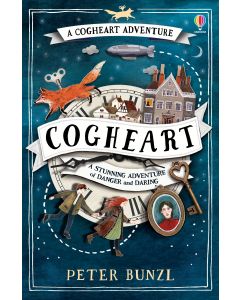 